Зона профориентации - ТДДТ	Как выбрать востребованную профессию? В какие ВУЗы поступать? Ответить на эти и другие вопросы, возникающие у выпускников, помогает  профориентационная программа «Шаг в профессию», которая проводится в рамках реализации профориентационного  проекта «Маршрут успеха». Очередное занятие состоялось 12.12.18,  на котором  учащиеся из объединения «Начни своё дел (23 чел.) встретились с педагогом Нижнетагильского государственного социально – педагогического института (филиал РГППУ) Ю.А. Фоминых.  В ходе  общения Юлия Алексеевна подробно рассказала учащимся о факультетах и специальностях в своём ВУЗе, о преимуществах педагогической профессии, о направлениях подготовки, о приёмной компании в 2019 году. На все вопросы, которые интересовали ребят, были даны полные и исчерпывающие ответы. 	Как знать, может быть, именно такое прямое общение старшеклассников  с преподавателями ВУЗа позволит кому-то выбрать данную профессиональную организацию для продолжения обучения.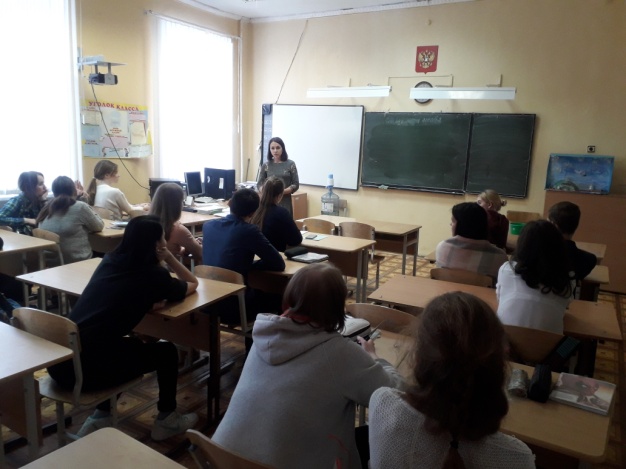 